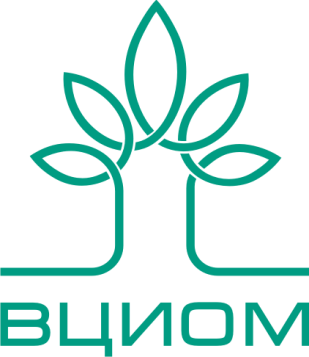 ОТЧЕТ «Разработка прогноза потребности экономики города Москвы в кадрах на срок не менее 7 лет с учетом крупных инвестиционных проектов и опросов работодателей – представителей сфер торговли, IT, связи, строительства и промышленности»Контракт № 21-4314393 от 24.03.2021г.Цели исследования: Разработка прогноза потребности экономики города Москвы в кадрах на срок не менее 7 лет с учетом крупных инвестиционных проектов и опросов работодателей – представителей сфер торговли, IT, связи, строительства и промышленности, для:содействия повышению уровню сбалансированности рынка труда города Москвы, эффективности регулирования процессов формирования и использования трудовых ресурсов города Москвы;организации службой занятости профессионального обучения и дополнительного образования граждан (безработные граждане, женщины, имеющие детей дошкольного возраста, граждан старшего возраста);формирования государственного заказа на подготовку кадров и контрольных цифр приема для учреждений среднего профессионального и дополнительного профессионального образования.Задачи исследования:Изучение представлений работодателей – представителей сфер торговли, IT, связи, строительства и промышленности по следующим направлениям:оценка достаточности предложения рабочей силы города Москвы (выпускники системы образования, межрегиональная и зарубежная миграция) для обеспечения текущей и прогнозной потребностей работодателей в среднесрочной перспективе (в разрезе исследуемых секторов экономики Москвы - сферы торговли, IT, связи, строительства и промышленности);оценка степени соответствия профессиональных компетенций соискателей на рабочие места потребностям работодателей (в разрезе исследуемых секторов экономики Москвы - сферы торговли, IT, связи, строительства и промышленности);формирование списка наиболее востребованных компетенций с учетом оценки будущих потребностей работодателей для актуализации программ профессионального обучения и дополнительного профессионального образования граждан по направлению службы занятости (в разрезе исследуемых секторов экономики Москвы - сферы торговли, IT, связи, строительства и промышленности).Серьезный кадровый дефицит в целом не наблюдается ни в одной из исследуемых сфер (торговли, IT, связи, строительства и промышленности). Если говорить в относительных величинах, то наибольший кадровый дефицит можно отметить в промышленной и строительной сферах (18% и 15%).  Также стоит отметить, что представители IT-сферы оценивают серьезный дефицит на 7%, такая ситуация может быть связана с растущей популярностью и престижностью IT-профессий. Однако, несмотря на низкий уровень серьезного дефицита, наибольшее количество отдельных дефицитных профессий отмечают также представители IT-сферы (48%). Такое положение дел может объясняться быстрой сменой применяемых стеков технологий, в связи с чем, рынок не может быстро адаптироваться под существующие потребности. 26% представителей торговой сферы считают, что проблем с кадрами на рынке труда в Москве нет. Наиболее низко (кандидатов очень мало) оценивают достаточность предложения на московском рынке труда среди выпускников учебных заведений г. Москвы представители промышленной (25%) и торговой (20%) отраслей, наиболее высокие оценки в IT-сфере (2%). Вероятно, это связано с высокой квалификацией IT-кадров и, соответственно, с необходимостью получения столичного образования. Также в IT-сфере преобладает неоднозначная оценка (40%) достаточности предложения.  Относительно мигрантов из других регионов РФ – наиболее низкие оценки дали представители промышленной (33%) и IT (24%) сфер, что также можно связать с недостаточным уровнем образования в региональных ВУЗах. Наиболее высокие показатели в сфере торговли (29%) и строительстве (26%).Хуже всего оцениваются в качестве источника кандидатов - мигранты из других стран, одной из причин низкой оценки может являться неконкурентоспособность мигрантов из-за языка, низкой квалификации. Самые низкие оценки в промышленной (63%) и IT (48%) отраслях. Однако, представители торговой (25%) и строительной (24%) отраслей достаточно высоко оценивают трудовых мигрантов из других стран в качестве источника кандидатов для своей сферы.   Представители всех сфер высоко оценивают значимость в качестве источника кадров московские учреждения профессионального и дополнительного профессионального образования. Представители промышленной отрасли (45%) оценивают значение С(Д)ПО как очень важное для источника кадров. Достаточность предложения на столичном рынке труда молодых специалистов – выпускников московских учреждений профессионального образования в большинстве сфер - торговой, IT, строительной, оценивается положительно, более половины респондентов данных сфер считает, что предложение полностью соответствуют запросам рынка или предложений скорее достаточно. В промышленной сфере превалирует негативный тренд – 63% респондентов ответили, что существует дефицит молодых специалистов или предложений скорее недостаточно. Основные проблемы системы С(Д)ПО:Торговая сфера: Недостаточное количество выпускников по востребованным специальностям (59%)Переизбыток выпускников по неактуальным специальностям (35%)Недостаточный уровень подготовки выпускников (32%)IT сфера: Недостаточный уровень подготовки выпускников (64%)Переизбыток выпускников по неактуальным специальностям (57%)Недостаточное количество выпускников по востребованным специальностям (21%)Строительная сфера: Недостаточное количество выпускников по востребованным специальностям (60%)Недостаточный уровень подготовки выпускников (35%)Переизбыток выпускников по неактуальным специальностям (20%)Промышленная сфера: Недостаточное количество выпускников по востребованным специальностям (57%)Переизбыток выпускников по неактуальным специальностям (38%)Недостаточный уровень подготовки выпускников (35%)Важно отметить, что этот вопрос задавался только тем, кто ответил, что предложения на столичном рынке труда молодых специалистов – выпускников московских учреждений профессионального образования скорее недостаточно или существует серьезный дефицит молодых специалистов, таких респондентов было меньше половины в каждой отрасли, за исключением промышленной сферы.В целом, представители всех отраслей считают, что ситуация на московском рынке труда в среднесрочной перспективе скорее улучшится. Респонденты из IT и торговой сфер настроены наиболее позитивно – более половины ответивших считают, что ситуация серьезно улучшится или скорее улучшится (64% и 57% соответственно). Причем торговая сфера лидирует по количество ответивших о серьезных улучшениях – 26%. IT-сфера лидирует по количеству респондентов, считающих, что ситуация скорее улучшится – 48%. В промышленной и строительной сферах оценивают положительно среднесрочный прогноз чуть меньше половины респондентов – 46% и 45% соответственно. Респонденты торговой, промышленной и строительной сфер считают, что улучшению ситуацию может поспособствовать повышение квалификации уже работающих сотрудников, в IT-сфере эта причина занимает второе место, на первом месте – подготовка молодых специалистов учебными заведениями. В меньшей степени респонденты надеются на улучшение ситуации за счет трудовой миграции, как региональной, так и за счет других стран.Отдельно стоит сравнить, какие профессии, по мнению респондентов из каждой отрасли, сейчас являются наиболее востребованными и какие станут более востребованные в среднесрочной перспективе. Важно отметить, что наиболее популярный ответ среди представителей торговой сферы – нет таких профессий/специальностей. Причем респонденты из сферы торговли не могут спрогнозировать какие профессии станут более востребованными. Также, по мнению представителей торговой сферы, востребованные специальности сейчас будут также актуальны на среднесрочной дистанции. Отдельно стоит отметить как респонденты из всех сфер оценивают эффективность дистанционных программ повышения квалификации, дополнительного обучения и профессиональной переподготовки на базе московского городского учебного центра «Профессионал», а также эффективность дистанционных программ профессионального обучения в целом.Представители всех отраслей сдержанно оценивают эффективность программ повышения квалификации в центре «Профессионал», а достаточной эффективности программ высказались представители сфер торговли (22%) и строительства (18%). 43% респондентов из сферы промышленности не смогли оценить эффективность программ, среди представителей остальных сфер доля тех, кто не смог оценить эффективность оценивается в 24%. Говоря об эффективности дистанционного повышения квалификации в общем, респонденты из всех сфер считают, что все зависит от качества программы обучения. Ниже всего эффективность дистанционного обучения оценивают представители сферы промышленности – 24%.Также стоит отметить важные компетенции, которые респонденты предложили бы для дистанционных обучающих программ.Основные выводы:Серьезный кадровый дефицит в целом не наблюдается ни в одной из исследуемых сфер (торговли, IT, связи, строительства и промышленности). Если говорить в относительных величинах, то наибольший кадровый дефицит можно отметить в промышленной и строительной сферах (18% и 15%).  Наиболее низко (кандидатов очень мало) оценивают достаточность предложения на московском рынке труда среди выпускников учебных заведений г. Москвы представители промышленной (25%) и торговой (20%) отраслей, наиболее высокие оценки в IT-сфере (2%).Относительно мигрантов из других регионов РФ – наиболее низкие оценки дали представители промышленной (33%) и IT (24%) сфер, что также можно связать с недостаточным уровнем образования в региональных ВУЗах. Наиболее высокие показатели в сфере торговли (29%) и строительстве (26%).Хуже всего оцениваются в качестве источника кандидатов - мигранты из других стран, одной из причин низкой оценки может являться неконкурентоспособность мигрантов из-за языка, низкой квалификации. Самые низкие оценки в промышленной (63%) и IT (48%) отраслях. Однако, представители торговой (25%) и строительной (24%) отраслей достаточно высоко оценивают трудовых мигрантов из других стран в качестве источника кандидатов для своей сферы.   Представители всех сфер высоко оценивают значимость в качестве источника кадров московские учреждения профессионального и дополнительного профессионального образования.Достаточность предложения на столичном рынке труда молодых специалистов – выпускников московских учреждений профессионального образования в большинстве сфер - торговой, IT, строительной, оценивается положительно, более половины респондентов данных сфер считает, что предложение полностью соответствуют запросам рынка или предложений скорее достаточно.В целом, представители всех отраслей считают, что ситуация на московском рынке труда в среднесрочной перспективе скорее улучшится. Респонденты из IT и торговой сфер настроены наиболее позитивно – более половины ответивших считают, что ситуация серьезно улучшится или скорее улучшится (64% и 57% соответственно).Респонденты торговой, промышленной и строительной сфер считают, что улучшению ситуацию может поспособствовать повышение квалификации уже работающих сотрудников, в IT-сфере эта причина занимает второе место, на первом месте – подготовка молодых специалистов учебными заведениями. В меньшей степени респонденты надеются на улучшение ситуации за счет трудовой миграции, как региональной, так и за счет других стран.ТорговляТорговляВостребованы сейчас Станут более востребованнымиМенеджер по продажам (10%)Специалист IT (15%)Специалист IT (10%)Менеджер по продажам (10%)Инженер (7%)Менеджер (10%)Маркетолог (7%)Инженер (8%)Бухгалтер (6%)Маркетолог (8%)Программист (6%)Программист (8%)Нет таких профессий/специальностей (24%)Продавец-консультант (8%)Другая (7%)Бухгалтер (6%)Менеджер по работе с клиентами (6%)Технолог (6%)Управленец, заместитель, директор, начальник (6%)Нет таких профессий/специальностей (32%)IT, связьIT, связьВостребованы сейчас Станут более востребованнымиПрограммист (31%)Программист (32%)Специалист IT (13%)Специалист IT (16%)Инженер (10%)Экономист (13%)Менеджер по продажам (8%)Дизайнер (8%)Аналитик (8%)Инженер (8%)Дизайнер (8%)Инженер-связист (8%)Экономист (8%)Маркетолог (8%)Нет таких профессий/специальностей (21%)Нет таких профессий/специальностей (34%)Другая (8%)Строительство Строительство Востребованы сейчас Станут более востребованнымиМонтажник (11%)Инженер (16%)Электрогазосварщик (11%)Строитель (мастер общестроительных работ) (12%)Инженер (9%)Электрогазосварщик (12%)Электрик (9%)Монтажник (9%)Слесарь (техносборочных работ, монтажник-сборщик) (7%)Слесарь (техносборочных работ, монтажник-сборщик) (9%)Менеджер (7%)Бетонщик (7%)Нет таких профессий/специальностей (27%)Бухгалтер (7%)Водитель специальной техники (7%)Электрик (7%)Прочие рабочие специальности, единичные названия (гальваник, гибщик, гладильщик (7%)Нет таких профессий/специальностей (30%)ПромышленностьПромышленностьВостребованы сейчас Станут более востребованнымиСтаночник  (19%)Прочие рабочие специальности, единичные названия (гальваник, гибщик, гладильщик (20%)Инженер (14%)Инженер-конструктор (18%)Прочие рабочие специальности (14%)Инженер-технолог (18%)Инженер-конструктор (12%)Станочник (токарь, фрезеровщик, оператор станков с ПУ) (18%)Инженер-технолог (12%)Слесарь (техносборочных работ, монтажник-сборщик) (16%)Инженер-электроник (11%)Инженер (13%)Слесарь  (11%)Инженер-электроник (11%)Электромонтер (7%)Программист (11%)Шлифовщик (7%)Наладчик станков и оборудования (7%)Оператор (7%)Нет таких профессий/специальностей (21%) Нет таких профессий/специальностей (23%)Другая (11%)